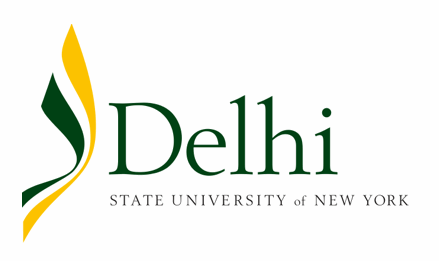 Please submit 6-8 weeks prior to submission  deadline of the funding agencyName of Applicant:							Department and Contact Info:Please Check One:SUNY Delhi will be the direct recipientSUNY Delhi is a sub-recipient                          If a sub-recipient, please provide the name of agency or institution that we will be contracting with:_________________________________________________________________________Name of the funding entity you are approaching or the names of possible funding sources you would like to approach: Amount of request:Indicate any cost share or matching requirement amount and if cash or in-kind is required. (Please Note: all cost share requirements must be approved by the Grants Office prior to submission to the leadership team and to the funder.) Proposal Due Date:Letter of Intent Due Date (if applicable):Brief Synopsis of the Program or Project Idea or NeedDoes the Project/Program have the following:  If so, please explain:Collaboration:Opportunities for Applied Learning:Innovative Aspects:Is anyone else operating a similar program/ project and if so, how is this different or unique?Summary of Needed ResourcesOutline of Budget needs in terms of Staffing, Equipment or Other Expenses (attach separate spreadsheet if needed.) Outline any additional funding resources you have cultivated, i.e. private donors in the wings etc. How does the Program relate to SUNY Delhi’s mission and the themes within its strategic plan. https://www.delhi.edu/about/president-office/strategic-plan/KEYWORDS- Please provide keywords that can describe your project in a number of ways. 